Правила пожарной безопасности                            на Новый годСамые главные правила: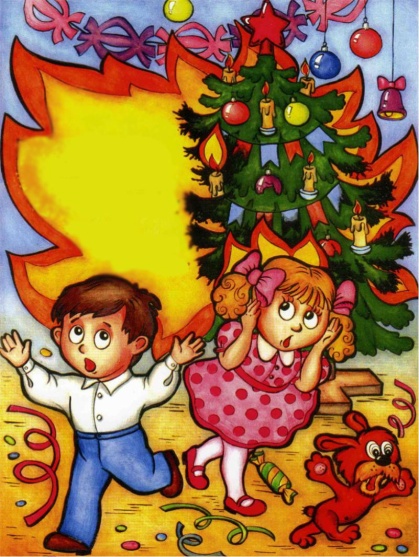 Елка должна устанавливаться на устойчивой подставке, исключающей её падение!Размещать новогоднюю «гостью» (как живую, так и искусственную) необходимо на определённом минимальном расстоянии от стен и потолка – примерно в одном метре!Не устанавливайте елку вблизи отопительных и нагревательных приборов.Нельзя устанавливать ёлку на выходе из комнаты, так как в случае возгорания она может упасть и отрезать путь к эвакуации!Не используйте для украшения елки легковоспламеняющиеся игрушки, бумагу, вату и  восковые свечи, открытый огонь которых может спровоцировать пожар!Электрические гирлянды должны быть заводского изготовления,  ни в коем случае нельзя оставлять                      ёлку с включенной гирляндой, если вы покидаете        свою квартиру даже на непродолжительное время!Порядок действий если загорелась новогодняя елкаВызовите пожарную охрану по телефону «01»,  с  моб. «101» или «112».Обесточьте  электрогирлянду,  выдернув вилку из розетки.Для тушения елки повалите её на пол, чтобы пламя не поднималось вверх.Накройте ёлку плотной тканью и залейте её водой.При невозможности ликвидировать возгорание, срочно покиньте помещение, закрыв за собой двери.Выполнил: Лаушкин Сергей, ученик 7 класса МБОУ «Скородненская СОШ»                   Руководитель: Замуруев Виктор Васильевич, преподаватель-организатор ОБЖ.2014г.